28 апреля 2021 г. в 11:00 по московскому времени состоялась демонстрация выпуска «Шоу профессий», направленного на знакомство школьников с профессией «Электромонтажник», в рамках проведения открытых онлайн - уроков, направленных на раннюю профориентацию и реализуемых с учетом опыта цикла открытых уроков «ПроеКТОриЯ»  Трансляцию уроков посмотрели школьники начального и основного образования.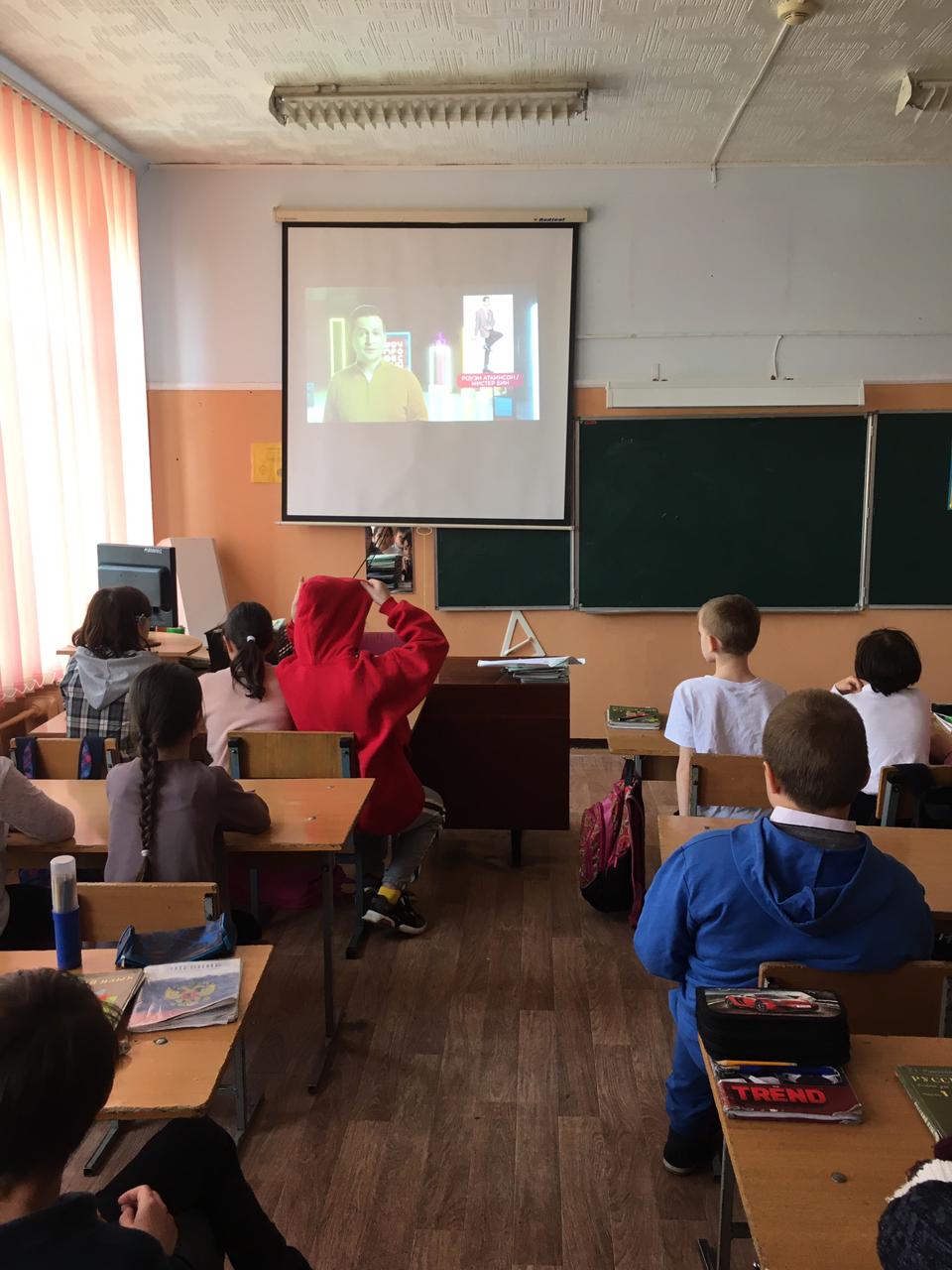 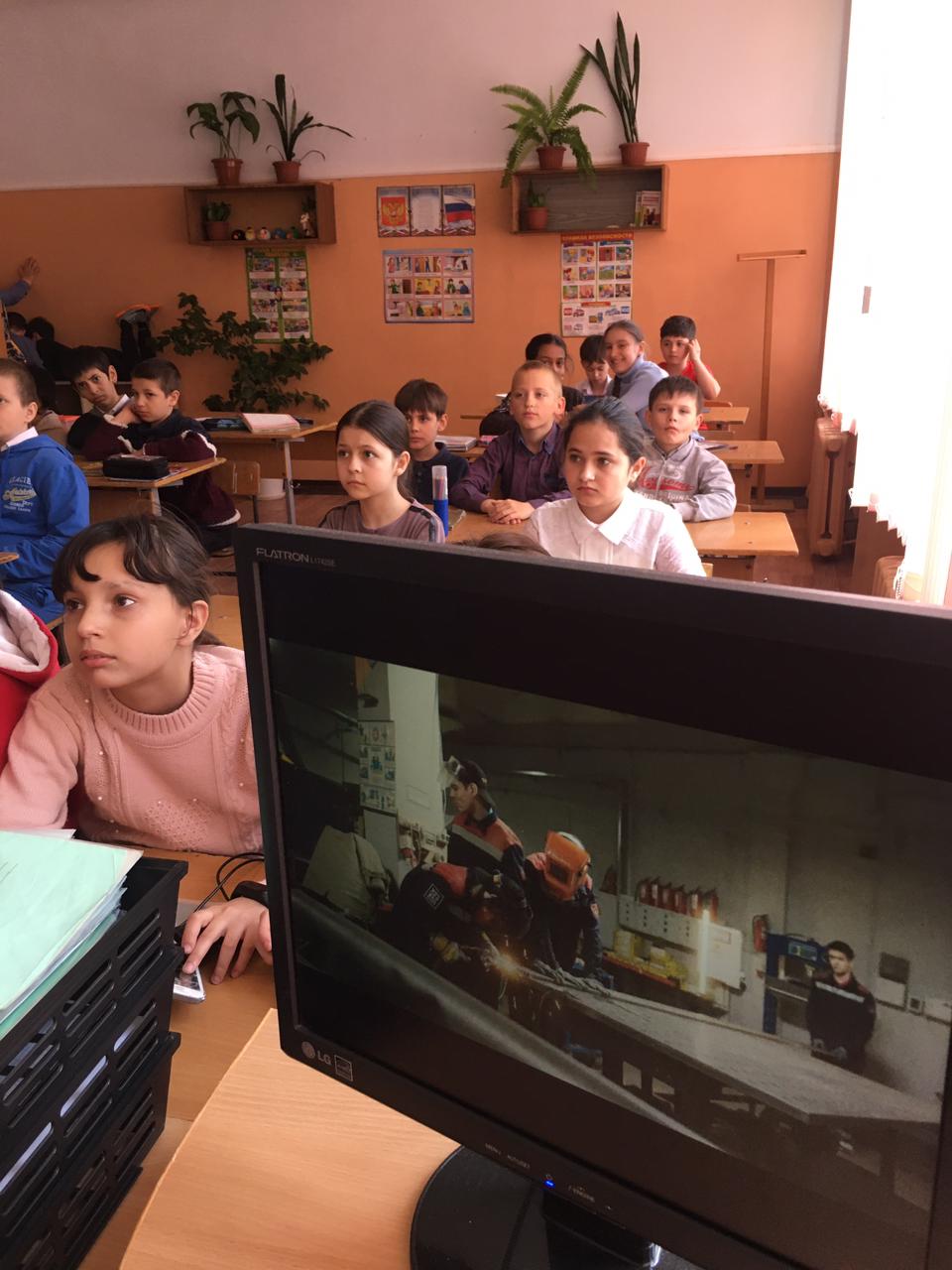 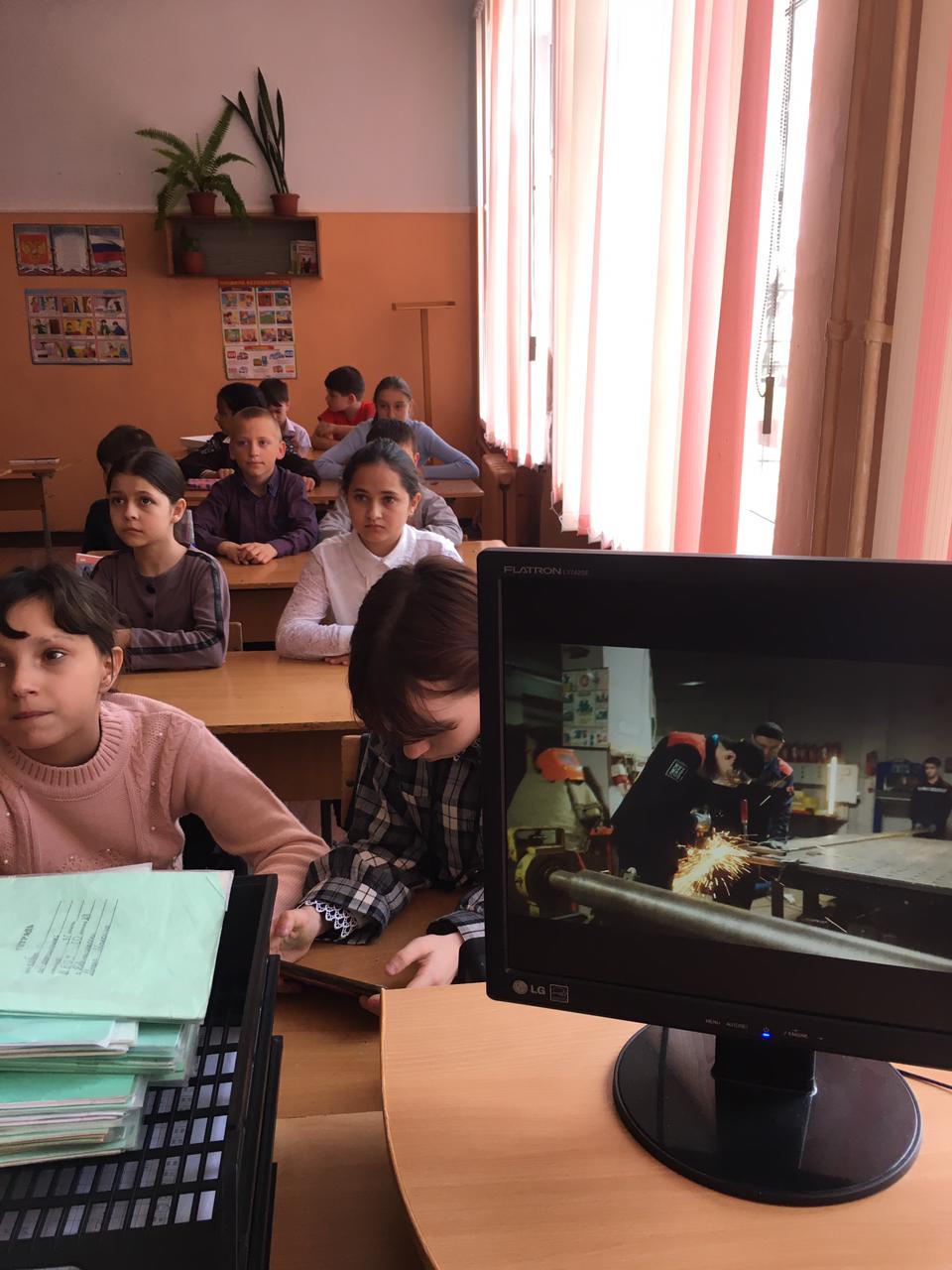 